Attracting people to a career in national security with various backgrounds and life experiences is vital.And should you require a security clearance as part of your role, the vetting process is equally open to all individuals.We want your experience whilst applying for national security clearance to feel completely inclusive.Is my Ethnicity considered as part of my application?We will not ask you to share your ethnicity in your security questionnaire. However, we may ask you to include your ethnicity during our equality and diversity monitoring. But this is separate from your security clearance application.You will be asked about your nationality which may be linked to your ethnicity, but it is not your ethnicity that is being explored during this part of the process.Questions about nationality and overseas contacts are questions that we ask all individuals who go through vetting.We also know your identity is unique, and we want you to be comfortable sharing that with us.If you are unsure why we are asking you certain questions, please ask us at any time, and we will address that for you.For more information search”UKSV” on Gov.uk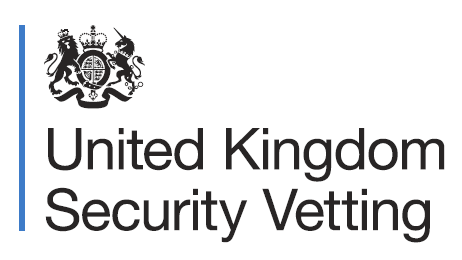 